Wednesday 08.07.2020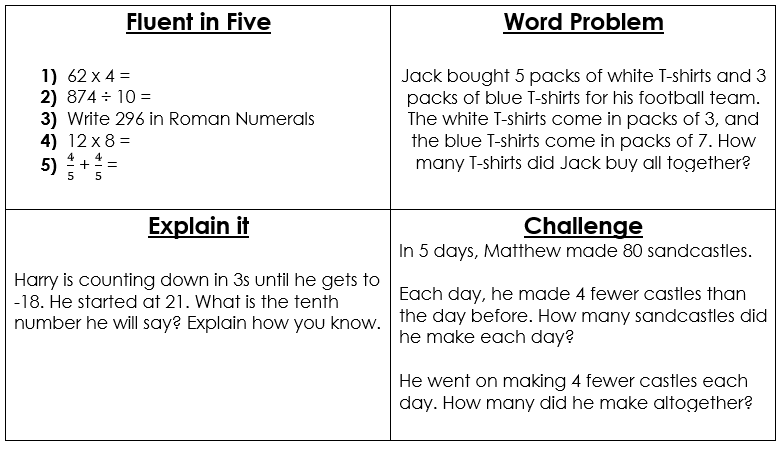 Answers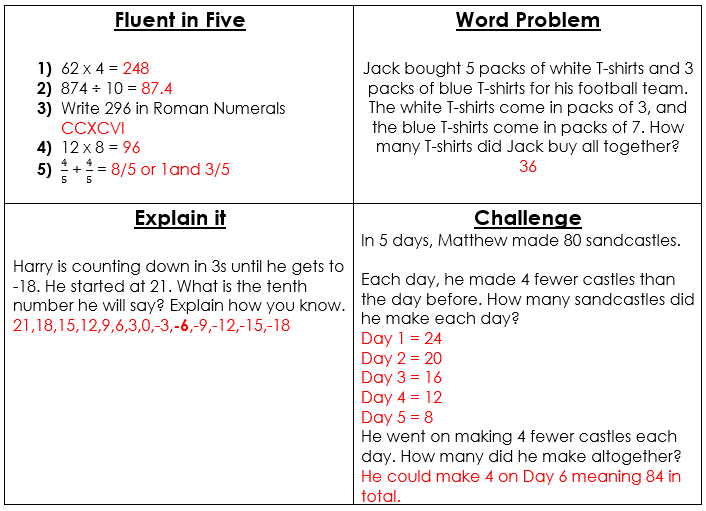 